       Об утверждении пороговых значений дохода граждан и стоимости имущества, подлежащего налогообложению на 2018 годВ соответствии с Законом Республики Татарстан от 13.07.2007 N 31-ЗРТ "О реализации прав граждан на предоставление им жилых помещений государственного жилищного фонда Республики Татарстан и муниципального жилищного фонда по договорам социального найма" и "Методикой определения пороговых значений дохода, приходящегося на каждого члена семьи или одиноко проживающего гражданина, и стоимости имущества, находящегося в собственности членов семьи или одиноко проживающего гражданина и подлежащего налогообложению" изложенной в приложении к этому закону, Приказом Министерства строительства, архитектуры и жилищно-коммунального хозяйства Российской Федерации от 20.12.2017 № 1691/пр «О показателях средней рыночной стоимости одного квадратного метра общей площади жилого помещения по субъектам Российской Федерации на 2018 год» а также руководствуясь ст. 49,51 Жилищного кодекса Российской Федерации, Исполнительный комитет Мамадышского муниципального района Республики Татарстан  постановляет:Утвердить методику определения пороговых значений дохода, приходящегося на каждого члена семьи или одиноко проживающего гражданина, и стоимости имущества, находящегося в собственности членов семьи или одиноко проживающего гражданина и подлежащего налогообложению на 2018 год.Установить пороговые значения для принятия решения о признании граждан малоимущими на 2018 год:- порог стоимости имущества, находящегося в собственности членовсемьи       (одиноко      проживающего      гражданина)       и       подлежащегоналогообложению:для одиноко проживающего гражданина- 1233474 руб.3.Органам местного самоуправления использовать пороговые показатели, указанные в подпунктах 1.1 и 1.2 настоящего постановления, при постановке на учет в качестве нуждающихся в жилых помещениях. 4.Сектору по связям с общественностью и СМИ общего отдела Исполнительного комитета муниципального района разместить настоящее постановление на официальном портале правовой информации Республики Татарстан и на официальном сайте Мамадышского муниципального района. 5.Контроль   за   исполнением   настоящего   постановления   возложить   назаместителя   Руководителя   Исполнительного   комитета   Мамадышского муниципального района Р.К. Мухаметзянова.Руководитель		И.М. ДарземановПриложениек постановлениюИсполнительного комитетаМамадышского муниципального районаот    07.06. 2018  № 373МЕТОДИКАопределения пороговых значений дохода,приходящегося на каждого члена семьи или одиноко проживающегогражданина, и стоимости имущества, находящегося в собственностичленов семьи или одиноко проживающего гражданина и подлежащегоналогообложению на 2018 год.1. Расчетный показатель рыночной стоимостиСЖ= НП*РС* РЦ, гдеСЖ - расчетный показатель рыночной стоимости или порог стоимостиимущества;НП - норма предоставления жилого помещения на одного члена семьи;PC - количество членов семьи;РЦ   -   средняя   расчетная   рыночная   цена   1   кв.м.   площади,   утверждаемаяМинистерством строительства и жилищно-коммунального хозяйства РФ (на 2018год - 37378 рублей)а)	для одиноко проживающего гражданина:
СЖ=37378*33=1233474 руб.б)	на семью из двух человек:
СЖ=37378*42=1569876 руб.в)	на семью из трех человек:
СЖ=37378* 18*3=2018412 руб.г)	на семью из четырех человек:
СЖ=37378* 18*4=2691216 руб.д)	на семью из пяти человек:
СЖ=37378* 18*5=3364020 руб.е) на семью из шести человек:СЖ=37378* 18*6-4036824 руб.2. Пороговое значение среднемесячного совокупного дохода, приходящегося на каждогочлена семьи ПД=0,7*СЖ*ПС/ { 1-[(1+ПС) - КП]}/ (0,3*РС), гдеСЖ - расчетный показатель рыночной стоимости приобретения жилогопомещения по норме предоставления жилого помещения по договорусоциального найма;ПС - процентная ставка по кредиту за месяц (9/12);КП - общее число платежей по кредиту за весь срок кредита (количествомесяцев);PC - количество членов семьи;0,7 - соотношение суммы кредита и стоимости квартиры;0,3  -  соотношение  платежа по  кредиту с  совокупным семейным месячнымдоходом;а)	для одиноко проживающего гражданина:
ПД=(0;7*1233474*0,75)/{1-[ (1+0,75)- 180]}/ (0,3*1)= 12042,28 руб.б)	на семью из двух человек:ПД=(0,7* 1569876*0,75)/ {1-[(1+0,75) - 180]}/ (0,3*2)= 7663,27 руб.в)	на семью из трех человек и более:
ПД=(0,7*2018412*0,75)/ {1-[(1+0,75) - 180]}/(0,3*3)= 6568,51 руб.Заместителя руководителя		Р.К.МухаметзяновИСПОЛНИТЕЛЬНЫЙ КОМИТЕТ МАМАДЫШСКОГО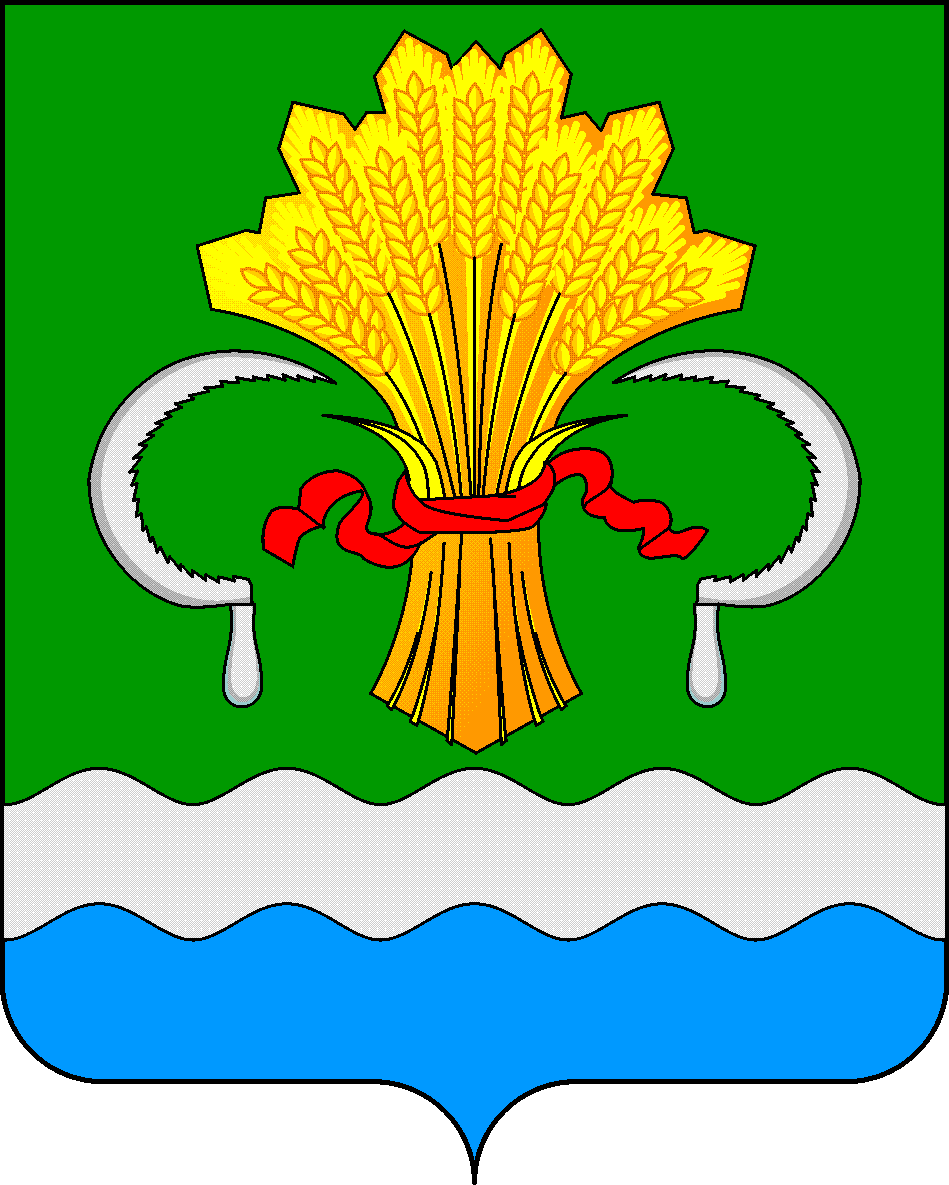  МУНИЦИПАЛЬНОГО РАЙОНА РЕСПУБЛИКИ ТАТАРСТАНул.М.Джалиля, д.23/33, г. Мамадыш, Республика Татарстан, 422190ТАТАРСТАН РЕСПУБЛИКАСЫНЫҢМАМАДЫШ МУНИЦИПАЛЬ РАЙОНЫНЫҢ БАШКАРМА КОМИТЕТЫМ.Җәлил ур, 23/33 й., Мамадыш ш., Татарстан Республикасы, 422190     Тел.: (85563) 3-15-00, 3-31-00, факс 3-22-21, e-mail: mamadysh.ikrayona@tatar.ru, www.mamadysh.tatarstan.ru     Тел.: (85563) 3-15-00, 3-31-00, факс 3-22-21, e-mail: mamadysh.ikrayona@tatar.ru, www.mamadysh.tatarstan.ru     Тел.: (85563) 3-15-00, 3-31-00, факс 3-22-21, e-mail: mamadysh.ikrayona@tatar.ru, www.mamadysh.tatarstan.ru    Постановление   № 373    Постановление   № 373                    Карар      от «07  » 06        2018 г.